Youth Chair’s Fund 2022-2023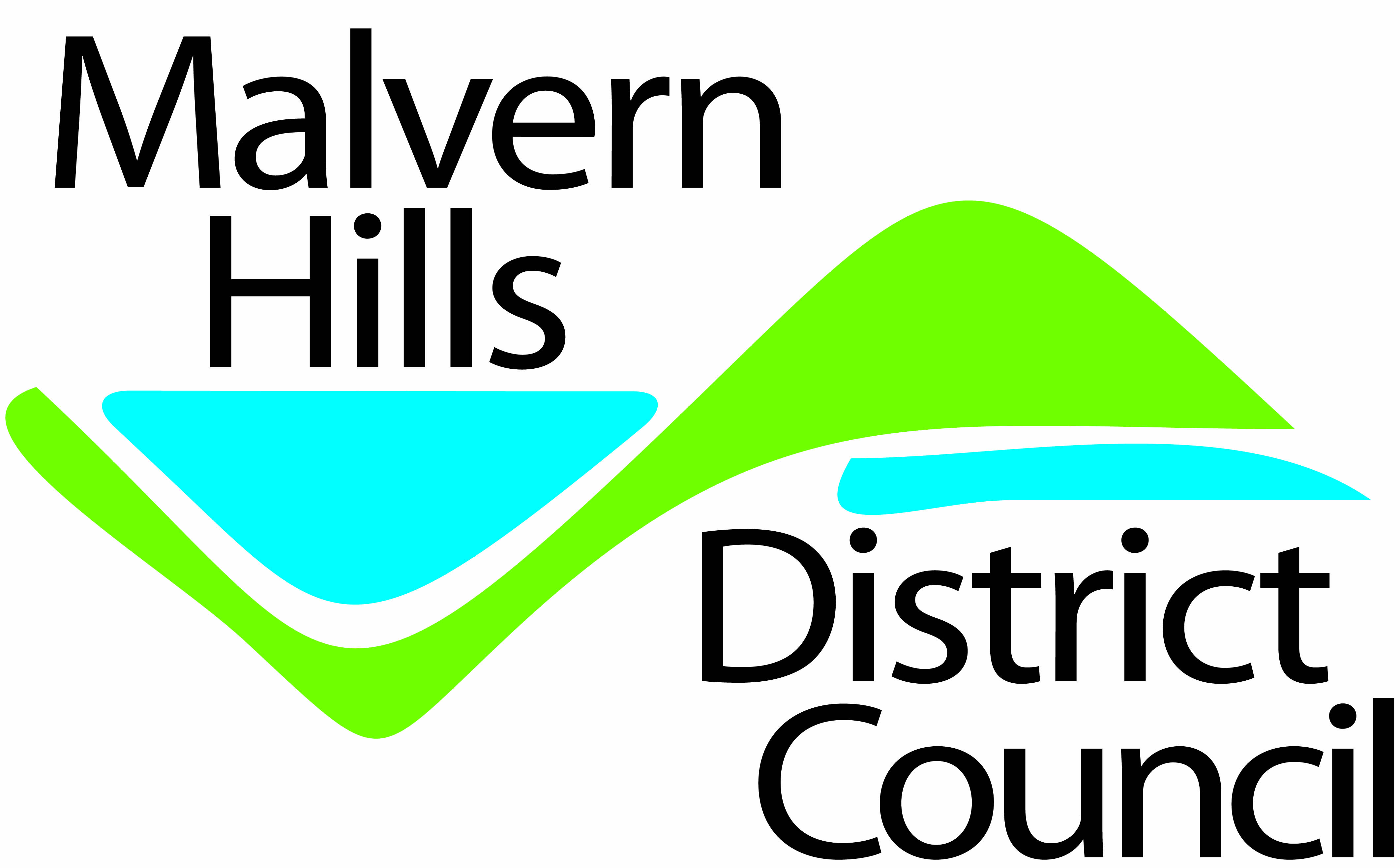 PLEASE READ THROUGH THE CRITERIA BEFORE COMPLETING THIS FORM.Application FormPROJECT DETAILSProject OutlineProject BenefitProject PlanPROJECT BUDGETApplications must be submitted with a budget.  Please use this section to list everything you know that you will need to spend money on. If successful, we recommend researching all the things you will spend money on to find the best price and value. Should you require to spend money on things on a per hour or per day basis e.g. venue hire, please list these costs as per hour or per day and the total cost for the amount of time.If this application will contribute to a project that already has funding, please tell us what parts of the project this funding will pay for. Please use the below template to outline your budget for the project, However if you have your own version please state this in the below box and attach a completed budget to your application.BudgetYoung People’s details (please let us know if more than two young people are applying).Adult Sponsor detailsPLEASE ASK A REPRESENTATIVE FROM YOUR ADULT SPONSOR ORGANISATION TO COMPLETE THE FOLLOWING SECTIONTHANK YOU FOR APPLYING TO THE YOUTH CHAIR’S FUND. PLEASE RETURN YOUR COMPLETED FORM TO:Email: 	youth@malvernhills.gov.ukPost:		Claire Vaughan, The Council House, Avenue Road, Malvern, Worcs, WR14 3AF (please contact us to let us know you have posted the application). Tel: 01684 862449 or email as above.Tell us about your project. What makes it unique?Tell us who will benefit and whyTell us in this section step-by-step what needs to be done to make the project work, by when and by who. How will young people be involved in this? This project plan will help you to organise your project if your application is successful.e.g. if you are running a celebration event your first task might be to pick a date that everyone can make and check that your venue is available.Continue on separate sheet if necessaryContinue on separate sheet if necessaryYoung Person 1Young Person 1Name:Age:Email (this can be a parent’s email):PLEASE ASK YOUR PARENT/GUARDIAN TO COMPLETE THE FOLLOWING SECTION:I give consent for personal information about this young person to be collected, processed, shared and held by Malvern Hills District Council. All personal data held is processed in accordance with data protection law. To find out more about how your data is processed please visit www.malvernhills.gov.uk/website-privacy-noticeI give permission for Malvern Hills District Council to contact this young person (by email) about their application.Name of person giving consent:_______________________________________Relationship to young person:________________________________________Signature:                                                           Date:_____________________________                 __________________________PLEASE ASK YOUR PARENT/GUARDIAN TO COMPLETE THE FOLLOWING SECTION:I give consent for personal information about this young person to be collected, processed, shared and held by Malvern Hills District Council. All personal data held is processed in accordance with data protection law. To find out more about how your data is processed please visit www.malvernhills.gov.uk/website-privacy-noticeI give permission for Malvern Hills District Council to contact this young person (by email) about their application.Name of person giving consent:_______________________________________Relationship to young person:________________________________________Signature:                                                           Date:_____________________________                 __________________________Young Person 2Young Person 2Name:Age:Email (this can be a parent’s email):PLEASE ASK YOUR PARENT/GUARDIAN TO COMPLETE THE FOLLOWING SECTION:I give consent for personal information about this young person to be collected, processed, shared and held by Malvern Hills District Council. All personal data held is processed in accordance with data protection law. To find out more about how your data is processed please visit www.malvernhills.gov.uk/website-privacy-noticeI give permission for Malvern Hills District Council to contact this young person (by email) about their application.Name of person giving consent:_______________________________________Relationship to young person:________________________________________Signature:                                                           Date:_____________________________                 __________________________PLEASE ASK YOUR PARENT/GUARDIAN TO COMPLETE THE FOLLOWING SECTION:I give consent for personal information about this young person to be collected, processed, shared and held by Malvern Hills District Council. All personal data held is processed in accordance with data protection law. To find out more about how your data is processed please visit www.malvernhills.gov.uk/website-privacy-noticeI give permission for Malvern Hills District Council to contact this young person (by email) about their application.Name of person giving consent:_______________________________________Relationship to young person:________________________________________Signature:                                                           Date:_____________________________                 __________________________Name:Organisation:Core aims of organisation:Office address:Tel number:Email:I confirm that this organisation is supportive of this application.I give consent for my personal information to be collected, processed, shared and held by Malvern Hills District Council. All personal data held is processed in accordance with data protection law. To find out more about how your data is processed please visit www.malvernhills.gov.uk/website-privacy-noticeSignature:                                                       Date:___________________________                   ____________________________I confirm that this organisation is supportive of this application.I give consent for my personal information to be collected, processed, shared and held by Malvern Hills District Council. All personal data held is processed in accordance with data protection law. To find out more about how your data is processed please visit www.malvernhills.gov.uk/website-privacy-noticeSignature:                                                       Date:___________________________                   ____________________________